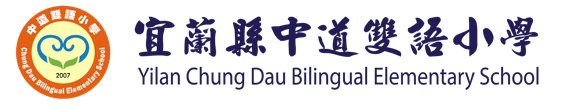 教師履歷資料表                                                             應徵職務：                 姓名姓名出生年月日出生年月日出生年月日出生年月日身分證字號身分證字號身分證字號身分證字號身分證字號戶籍地址戶籍地址(□□□郵遞區號) (□□□郵遞區號) (□□□郵遞區號) (□□□郵遞區號) (□□□郵遞區號) (□□□郵遞區號) (□□□郵遞區號) (□□□郵遞區號) (□□□郵遞區號) (□□□郵遞區號) (□□□郵遞區號) (□□□郵遞區號) 戶籍電話：(  )戶籍電話：(  )戶籍電話：(  )戶籍電話：(  )戶籍電話：(  )照片照片照片通訊地址通訊地址(□□□郵遞區號)(□□□郵遞區號)(□□□郵遞區號)(□□□郵遞區號)(□□□郵遞區號)(□□□郵遞區號)(□□□郵遞區號)(□□□郵遞區號)(□□□郵遞區號)(□□□郵遞區號)(□□□郵遞區號)(□□□郵遞區號)通訊LINE ID通訊LINE ID通訊LINE ID通訊LINE ID通訊LINE ID照片照片照片E-mailE-mail行動電話：行動電話：行動電話：行動電話：行動電話：行動電話：行動電話：行動電話：婚姻狀況□已婚 □未婚□已婚 □未婚□已婚 □未婚兵役狀況兵役狀況□已役畢□未服役□免役□已役畢□未服役□免役□已役畢□未服役□免役□已役畢□未服役□免役□已役畢□未服役□免役□已役畢□未服役□免役□已役畢□未服役□免役□已役畢□未服役□免役緊急聯絡人及電話緊急聯絡人及電話緊急聯絡人及電話緊急聯絡人及電話合格教師證：   年    月 證號：修畢教育學程學分數：合格教師證：   年    月 證號：修畢教育學程學分數：合格教師證：   年    月 證號：修畢教育學程學分數：合格教師證：   年    月 證號：修畢教育學程學分數：合格教師證：   年    月 證號：修畢教育學程學分數：合格教師證：   年    月 證號：修畢教育學程學分數：合格教師證：   年    月 證號：修畢教育學程學分數：合格教師證：   年    月 證號：修畢教育學程學分數：合格教師證：   年    月 證號：修畢教育學程學分數：合格教師證：   年    月 證號：修畢教育學程學分數：合格教師證：   年    月 證號：修畢教育學程學分數：合格教師證：   年    月 證號：修畢教育學程學分數：合格教師證：   年    月 證號：修畢教育學程學分數：您是否具有以下之特殊法定身分 : □無 □原住民族 □領有身心障礙手冊者您是否具有以下之特殊法定身分 : □無 □原住民族 □領有身心障礙手冊者您是否具有以下之特殊法定身分 : □無 □原住民族 □領有身心障礙手冊者您是否具有以下之特殊法定身分 : □無 □原住民族 □領有身心障礙手冊者您是否具有以下之特殊法定身分 : □無 □原住民族 □領有身心障礙手冊者您是否具有以下之特殊法定身分 : □無 □原住民族 □領有身心障礙手冊者您是否具有以下之特殊法定身分 : □無 □原住民族 □領有身心障礙手冊者您是否具有以下之特殊法定身分 : □無 □原住民族 □領有身心障礙手冊者您是否具有以下之特殊法定身分 : □無 □原住民族 □領有身心障礙手冊者教育程度教育程度教育程度教育程度教育程度教育程度教育程度教育程度教育程度教育程度教育程度教育程度教育程度教育程度教育程度教育程度教育程度教育程度教育程度教育程度教育程度教育程度程度程度學校名稱學校名稱學校名稱學校名稱學校名稱主修科系主修科系主修科系主修科系開始開始開始結束結束結束是否畢業是否畢業是否畢業是否畢業第二專長（輔系）程度程度學校名稱學校名稱學校名稱學校名稱學校名稱主修科系主修科系主修科系主修科系年/月年/月年/月年/月年/月年/月肄肄畢畢第二專長（輔系）研究所（博士）研究所（博士）  /  /  /  /  /  /研究所（碩士）研究所（碩士）  /  /  /  /  /  /大學大學  /  /  /  /  /  /專業證照/興趣專業證照/興趣專業證照/興趣專業證照/興趣專業證照/興趣專業證照/興趣專業證照/興趣專業證照/興趣專業證照/興趣專業證照/興趣專業證照/興趣專業證照/興趣專業證照/興趣專業證照/興趣專業證照/興趣專業證照/興趣專業證照/興趣專業證照/興趣專業證照/興趣專業證照/興趣專業證照/興趣專業證照/興趣職業證照職業證照１.１.１.１.１.１.１.１.１.１.２.２.２.２.２.２.２.２.２.２.職業證照職業證照３.３.３.３.３.３.３.３.３.３.４.４.４.４.４.４.４.４.４.４.業餘證照*業餘證照*１.１.１.１.１.１.１.１.１.１.２.２.２.２.２.２.２.２.２.２.業餘證照*業餘證照*３.３.３.３.３.３.３.３.３.３.４.４.４.４.４.４.４.４.４.４.興趣興趣註：職業證照請填寫與申請之職位有關之證照；業餘專長係與申請職位無直接關係之特殊技巧，如樂器彈奏歌唱等，嗜好則純粹為本身之興趣，例如登山、畫畫等。註：職業證照請填寫與申請之職位有關之證照；業餘專長係與申請職位無直接關係之特殊技巧，如樂器彈奏歌唱等，嗜好則純粹為本身之興趣，例如登山、畫畫等。註：職業證照請填寫與申請之職位有關之證照；業餘專長係與申請職位無直接關係之特殊技巧，如樂器彈奏歌唱等，嗜好則純粹為本身之興趣，例如登山、畫畫等。註：職業證照請填寫與申請之職位有關之證照；業餘專長係與申請職位無直接關係之特殊技巧，如樂器彈奏歌唱等，嗜好則純粹為本身之興趣，例如登山、畫畫等。註：職業證照請填寫與申請之職位有關之證照；業餘專長係與申請職位無直接關係之特殊技巧，如樂器彈奏歌唱等，嗜好則純粹為本身之興趣，例如登山、畫畫等。註：職業證照請填寫與申請之職位有關之證照；業餘專長係與申請職位無直接關係之特殊技巧，如樂器彈奏歌唱等，嗜好則純粹為本身之興趣，例如登山、畫畫等。註：職業證照請填寫與申請之職位有關之證照；業餘專長係與申請職位無直接關係之特殊技巧，如樂器彈奏歌唱等，嗜好則純粹為本身之興趣，例如登山、畫畫等。註：職業證照請填寫與申請之職位有關之證照；業餘專長係與申請職位無直接關係之特殊技巧，如樂器彈奏歌唱等，嗜好則純粹為本身之興趣，例如登山、畫畫等。註：職業證照請填寫與申請之職位有關之證照；業餘專長係與申請職位無直接關係之特殊技巧，如樂器彈奏歌唱等，嗜好則純粹為本身之興趣，例如登山、畫畫等。註：職業證照請填寫與申請之職位有關之證照；業餘專長係與申請職位無直接關係之特殊技巧，如樂器彈奏歌唱等，嗜好則純粹為本身之興趣，例如登山、畫畫等。註：職業證照請填寫與申請之職位有關之證照；業餘專長係與申請職位無直接關係之特殊技巧，如樂器彈奏歌唱等，嗜好則純粹為本身之興趣，例如登山、畫畫等。註：職業證照請填寫與申請之職位有關之證照；業餘專長係與申請職位無直接關係之特殊技巧，如樂器彈奏歌唱等，嗜好則純粹為本身之興趣，例如登山、畫畫等。註：職業證照請填寫與申請之職位有關之證照；業餘專長係與申請職位無直接關係之特殊技巧，如樂器彈奏歌唱等，嗜好則純粹為本身之興趣，例如登山、畫畫等。註：職業證照請填寫與申請之職位有關之證照；業餘專長係與申請職位無直接關係之特殊技巧，如樂器彈奏歌唱等，嗜好則純粹為本身之興趣，例如登山、畫畫等。註：職業證照請填寫與申請之職位有關之證照；業餘專長係與申請職位無直接關係之特殊技巧，如樂器彈奏歌唱等，嗜好則純粹為本身之興趣，例如登山、畫畫等。註：職業證照請填寫與申請之職位有關之證照；業餘專長係與申請職位無直接關係之特殊技巧，如樂器彈奏歌唱等，嗜好則純粹為本身之興趣，例如登山、畫畫等。註：職業證照請填寫與申請之職位有關之證照；業餘專長係與申請職位無直接關係之特殊技巧，如樂器彈奏歌唱等，嗜好則純粹為本身之興趣，例如登山、畫畫等。註：職業證照請填寫與申請之職位有關之證照；業餘專長係與申請職位無直接關係之特殊技巧，如樂器彈奏歌唱等，嗜好則純粹為本身之興趣，例如登山、畫畫等。註：職業證照請填寫與申請之職位有關之證照；業餘專長係與申請職位無直接關係之特殊技巧，如樂器彈奏歌唱等，嗜好則純粹為本身之興趣，例如登山、畫畫等。註：職業證照請填寫與申請之職位有關之證照；業餘專長係與申請職位無直接關係之特殊技巧，如樂器彈奏歌唱等，嗜好則純粹為本身之興趣，例如登山、畫畫等。註：職業證照請填寫與申請之職位有關之證照；業餘專長係與申請職位無直接關係之特殊技巧，如樂器彈奏歌唱等，嗜好則純粹為本身之興趣，例如登山、畫畫等。註：職業證照請填寫與申請之職位有關之證照；業餘專長係與申請職位無直接關係之特殊技巧，如樂器彈奏歌唱等，嗜好則純粹為本身之興趣，例如登山、畫畫等。語文程度語文程度語文程度語文程度語文程度語文程度語文程度語文程度語文程度語文程度語文程度語文程度語文程度語文程度語文程度語文程度語文程度語文程度語文程度語文程度語文程度語文程度語文語文聽聽聽聽聽說說說說說說讀讀讀讀寫寫寫寫寫□很好 □中等 □普通□很好 □中等 □普通□很好 □中等 □普通□很好 □中等 □普通□很好 □中等 □普通□很好 □中等 □普通□很好 □中等 □普通□很好 □中等 □普通□很好 □中等 □普通□很好 □中等 □普通□很好 □中等 □普通□很好 □中等 □普通□很好 □中等 □普通□很好 □中等 □普通□很好 □中等 □普通□很好 □中等 □普通□很好 □中等 □普通□很好 □中等 □普通□很好 □中等 □普通□很好 □中等 □普通□很好 □中等 □普通□很好 □中等 □普通□很好 □中等 □普通□很好 □中等 □普通□很好 □中等 □普通□很好 □中等 □普通□很好 □中等 □普通□很好 □中等 □普通□很好 □中等 □普通□很好 □中等 □普通□很好 □中等 □普通□很好 □中等 □普通□很好 □中等 □普通□很好 □中等 □普通□很好 □中等 □普通□很好 □中等 □普通□很好 □中等 □普通□很好 □中等 □普通□很好 □中等 □普通□很好 □中等 □普通□很好 □中等 □普通□很好 □中等 □普通□很好 □中等 □普通□很好 □中等 □普通□很好 □中等 □普通□很好 □中等 □普通□很好 □中等 □普通□很好 □中等 □普通□很好 □中等 □普通□很好 □中等 □普通□很好 □中等 □普通□很好 □中等 □普通□很好 □中等 □普通□很好 □中等 □普通□很好 □中等 □普通□很好 □中等 □普通□很好 □中等 □普通□很好 □中等 □普通□很好 □中等 □普通□很好 □中等 □普通經    歷（以下表列，請依最近職業依序填寫）經    歷（以下表列，請依最近職業依序填寫）經    歷（以下表列，請依最近職業依序填寫）經    歷（以下表列，請依最近職業依序填寫）經    歷（以下表列，請依最近職業依序填寫）經    歷（以下表列，請依最近職業依序填寫）經    歷（以下表列，請依最近職業依序填寫）經    歷（以下表列，請依最近職業依序填寫）經    歷（以下表列，請依最近職業依序填寫）經    歷（以下表列，請依最近職業依序填寫）經    歷（以下表列，請依最近職業依序填寫）經    歷（以下表列，請依最近職業依序填寫）經    歷（以下表列，請依最近職業依序填寫）經    歷（以下表列，請依最近職業依序填寫）經    歷（以下表列，請依最近職業依序填寫）經    歷（以下表列，請依最近職業依序填寫）經    歷（以下表列，請依最近職業依序填寫）經    歷（以下表列，請依最近職業依序填寫）經    歷（以下表列，請依最近職業依序填寫）經    歷（以下表列，請依最近職業依序填寫）經    歷（以下表列，請依最近職業依序填寫）經    歷（以下表列，請依最近職業依序填寫）開始開始結束機關名稱機關名稱機關名稱機關名稱機關名稱機關名稱機關名稱職位/職稱職位/職稱職位/職稱主管姓名主管姓名主管姓名薪資薪資薪資薪資離職原因離職原因年/月年/月年/月機關名稱機關名稱機關名稱機關名稱機關名稱機關名稱機關名稱職位/職稱職位/職稱職位/職稱主管姓名主管姓名主管姓名薪資薪資薪資薪資離職原因離職原因申請職位申請職位１.１.１.１.１.１.２.２.２.２.２.２.２.３.３.３.３.３.３.３.自傳(請親筆撰寫)重點：1.自己的教學理念及親師溝通方式；2.對未來職涯規劃；3.求學過程中的最令你印象深刻的事件；4.參加各項比賽(含指導學生)的得獎經驗應檢附證件如下1.□國民身分證     　　　        2.□最高學歷畢業證書              3.□國民小學合格教師證書              4.□曾服務學校之服務證明          5.□退伍令或免役證明（男性）  6.□自傳本人同意提供給學校作為招募、任用及人事行政作業使用；如未錄取，此應徵人員基本資料表學校留1年；本人保證以上所填各項資料均為屬實，如有虛報實情者，願受學校解職處分，並自負法律責任。親簽字或蓋章________________________      日期________________________